RAJZ ÉS VIZUÁLIS KULTÚRAA vizuális nevelés legfőbb célja, hogy hozzásegítse a tanulókat a látható világ jelenségeinek, a vizuális művészeti alkotásoknak mélyebb átéléséhez, értelmezéséhez. A tantárgy így nemcsak a képző- és iparművészet területeinek a feldolgozásával foglalkozik tehát, hanem tartalmai közé emeli a vizuális jelenségek, közlések olyan köznapi formáinak vizsgálatát is, mint a tömegkommunikáció vizuális megjelenései, a legújabb elektronikus médiumokhoz kapcsolódó jelenségek és az épített, alakított környezet. A képzőművészet, vizuális kommunikáció, tárgy- és környezetkultúra a vizuális kultúra tantárgynak olyan részterületei, amelyeknek a tartalmai végigkísérik a közoktatásban a vizuális nevelést, ám a különböző iskolaszakaszokban különböző módon kapnak hangsúlyt. Ezek a részterületek azonban csak a legfontosabb tartalmakat biztosítják a fejlesztéshez, de a hatékony fejlesztés csakis komplex feladatokban, egymással összefüggő feladatsorokban értelmezhető. A tantárgy oktatása tevékenység-, illetve gyakorlatközpontú, ahol alapvető fontosságú a játékos-kreatív szemlélet, illetve hogy a tantárgy tartalmainak feldolgozása komplex, folyamatorientált megközelítésben történjen, így a projektmódszer eszközét is felhasználja a tanítás-tanulás folyamatában.A NAT fejlesztési feladatainak alapján a vizuális kultúra tantárgy gyakorlati tevékenységeinek fontos célja az érzéki tapasztalás, a környezettel való közvetlen kapcsolat fenntartása, erősítése, ezáltal a közvetlen tapasztalatszerzés, az anyagokkal való érintkezés, az érzékelés érzékenységének fokozása. További cél tudatosítani az érzékelés különböző formáinak (például látás, hallás, kinetikus érzékelés) kapcsolatát, amely a számítógépes környezet bevonásával képes egy újabb, „más minőségű” intermediális szemléletet is kialakítani. A fejlesztés átfogó célja segíteni a tanulókat abban, hogy képesek legyenek az őket érő a hatalmas mennyiségű képi információt, számtalan spontán vizuális hatást minél magasabb szinten, kritikusan feldolgozni, a megfelelő szelekciót elvégezni, értelmezni, továbbá ezzel kapcsolatos önálló véleményt megfogalmazni. Cél továbbá segíteni a művészi és köznapi vizuális közlések pontos értelmezését, továbbá fokozni az alkotómunka során a vizuális közlés és kifejezés árnyalt megjelenítését. A vizuális nevelés kiemelt fontosságú feladata a kreativitás működtetése, illetve fejlesztése, a kreatív képességek kibontakoztatása. Nagy hangsúlyt kap a kreatív problémamegoldás folyamatának és módszereinek tudatosítása, mélyítése. A fejlesztés minden más tantárgytól megkülönböztető lehetősége az örömteli, élményt nyújtó, a személyes megnyilvánulásnak legnagyobb teret engedő alkotótevékenység megszerettetése, ezáltal a motiváció fokozása, egy szélesebb értelemben vett alkotó magatartás kialakítása. Cél továbbá a problémamegoldó képesség erősítése, hisz a feladatok önálló megoldása bizonyos rutinok, készségek kialakításával kezdődik, majd az egyre önállóbban végzett tevékenységeken keresztül jut el a projektfeladatok önálló megoldásáig. A tanulók önismeretének, önkritikájának, önértékelésének fejlesztése kritikai szemléletmód kialakításával a gyakorlati tevékenységeken keresztül valósul meg, amelyek mindegyike – eredeti céljától függetlenül is – személyiségfejlesztő hatású. Motiváló hatásuk mellett segítik az érzelmi gazdagodást, az empátia, az intuíció fejlesztését, az önálló ízlés, a belső igényesség kialakulását, az önértékelés és önismeret kialakulása révén pedig a céltudatos önszabályozást.Mindezektől függetlenül a vizuális kultúra tanításának fontos alapelve azonban, hogy a művészeti nevelés valójában művészettel nevelésként értelmezendő, hisz a közoktatásban a művészet nem lehet célja, csupán eszköze a nevelésnek, azaz egy közismereti tárgy közvetlen feladata nem lehet a„művészképzés”.A fenti célok és szemlélet megvalósítását segíti a kerettanterv, amely konkrét módszertani segítséget nem nyújt, hisz nem ez a feladata, de a fejlesztési követelmények részletezésével teszi konkrétabbá az elvárható fejlesztés irányát. A kerettanterv – némileg eltérően a NAT kompetenciafejlesztőkiindulópontjától – a vizuális kultúra részterületei szerint („Kifejezés, képzőművészet”, „Vizuális kommunikáció”, „Tárgy- és környezetkultúra”) szervezi a fejlesztés követelményeit. Az említett részterületeket további tematikai egységekre bontja, és ezeken belül fogalmazza meg a fejlesztés követelményeit, amelyekhez két évfolyamra ajánlott óraszámokat is feltüntet. Természetesen sem a tematikai egységek, sem a tematikai egységekbe foglalt tantervi követelmények sorrendje nem jelez semmiféle időrendi sorrendet vagy logikai kapcsolatot, illetve egy-egy fejlesztési követelmény nem azonos egy-egy tanóra tananyagával. Az optimális tartalomtervezés a különböző tartalmi egységek követelményeit összekapcsolja a tanórán, azaz a helyi tantervkészítés, még inkább a tanmenet-összeállítás folyamán a tematikai egységeket rugalmasan kell kezelni, a tanulásszervezés felépítésének logikáját követve felhasználni, az adott évfolyamra ajánlott óraszám figyelembevételével. A kerettanterv összességében az adott iskolaszakaszokra fogalmazza meg a fejlesztési tartalmakat, a hozzárendelt óraszámokkal, amelyeknek csak a 90%-ára ad kötelező tartalmat, míg a fennmaradó 10% szabad felhasználást biztosít a tervezés során.A tantárgy fontosságát hangsúlyozza, hogy az információs csatornák gazdagodása a szöveges információ befogadása mellé felzárkóztatja a vizuális információk tudatos befogadásának fontosságát is, hisz az információk forrása és jellege alapján szöveg és kép együttes értelmezése napjainkban gyakoribb jelenség valós élethelyzetekben. A médiatudatosság fejlesztésének tehát egyre fontosabb aspektusa már ebben az iskolaszakaszban is a vizuális megfigyelés és értelmezés segítségével megvalósuló médiahasználat és médiaértés. Ebből következően a tervezés során további fontos szempont, hogy az 1–4. évfolyamon a mozgóképkultúra és médiaismeret bizonyos kapcsolódó fejlesztési követelményeit a vizuális kultúra tantárgy óraszámkeretein belül kell végrehajtani. Az óraszámmegosztást az adott iskolaszakaszban, az 1–2. és 3–4. évfolyamon a mozgóképkultúra és médiaismeret követelményeihez feltüntetett órakeret jelzi.Az általános iskola alsó tagozatában a médiatudatosság fejlesztése elsősorban a gyerekek saját médiaélményeinek feldolgozásán és a médiaszövegekkifejezőeszközeivel való ismerkedésen keresztül zajlik.Az élményfeldolgozás folyamatában a médiából származó élményekhez kapcsolódó érzések és gondolatok formát kapnak, így lehetővé válik az élményre való reflexió. A médiaélmény a feldolgozás eredményeként médiatapasztalattá válhat. A folyamatban szerepet játszik a fantáziavilág, a személyes adottságok, az egyéni élethelyzet és az addig összegyűjtött tapasztalatok, ismeretek. Az élményfeldolgozás fejleszti az önreflexiós készséget és az önismeretet is, ilyen módon szervesen kapcsolódik az erkölcsi nevelés, az önismeret és társas kultúra fejlesztési területeihez.A gyerekek a médiumok elemi kifejezőeszközeinek megfigyelésén keresztül ismerkedni kezdenek a médiumok nyelvével. A különböző médiaszövegek értelmezését, nyelvi működésének tudatosítását, mások értelmezésének sajáttal való összevetését célzó gyakorlatok hozzájárulnak az anyanyelvi kompetencia fejlesztéséhez, a helyes, öntudatos, alkotó nyelvhasználat fejlődéséhez.Az élményfeldolgozás mellett megjelenik a saját és a nagyobbaknál a szűkebb környezet médiahasználati szokásainak feltérképezése, tudatosítása, amely a médiahasználat és az egyéb szabadidős tevékenységek közötti egészséges arány kialakításán keresztül része a testi-lelki egészségre nevelésnek.A digitális kompetenciát fejleszti a kreatív internethasználatban rejlő lehetőségekkel való foglalatosság, illetve azok a gyakorlatok, amelyek az információkkeresését, összegyűjtését és feldolgozását, az információ megbízhatóságának vizsgálatát célozzák.Az ismeretanyag a gyerekek mindennapi médiaélményeire épít, azokból vett példák alapján beszél a média kifejezőeszközeiről, társadalmi funkcióiról, működésmódjáról. A tanulási folyamat szabad beszélgetés, vita, személyes vélemény megfogalmazásán keresztül zajlik, aktív alkotó tevékenységre, kooperatív technikákra épül, amely során kiemelt figyelmet kap az empátia és a kompromisszumkészség, ezáltal fejlődik az állampolgári kompetencia.1- 2. évfolyamAz általános iskola alsó tagozatán a fejlesztéscentrikus vizuális kultúra tanulása alapvetően két célt szolgál: a kezdeti motiváltság és az örömteli alkotás fenntartását, valamint a vizuális műveltség megalapozását.A kisiskolások az iskolai tanulmányaik megkezdésekor általában már – életkoruknak megfelelő szinten – használják a vizuális kifejezés bizonyos eszközeit. Az első iskolai években mégsem ezek tudatosítása a tanító kiemelt feladata, hanem a változatos és a tanulók érdeklődését felkeltő játékos feladatokkal, új technikákkal, kifejezési módokkal a kifejezőképesség fejlesztése, a vizuális kommunikáció alapját képező ismeretek szinte észrevétlen átadása a játékos gyakorlati feladatokon keresztül, a gyerekek életkori sajátosságaiból fakadó önkifejezési kedv és a kifejezés, alkotás felszabadultságának további ösztönzése. Fontos, hogy a gyerekek megőrizzék a kezdeti motiváltságot, hogy örömteli legyen számukra az alkotás, hogy „játszva tanuljanak”.A vizuális kultúra tanítása természetes módon kínálja az együttműködést más művészetekkel és más tantárgyakkal (pl. anyanyelv, természetismeret), a vizuális nevelés komplex, tantárgyakon átívelő jellegét hangsúlyozva. Fontos eszköz, hogy lehetőséget adjunk a különböző művészeti ágak sajátos kifejező nyelvének megismerésére, a vizuálisan érzékelhetőn túl más érzékszervi tapasztalatok kiaknázására is.A fejlesztés hatékony módja, hogy a tananyagot problémakörökbe, életszerű szituációkba ágyazva tárjuk a gyerekek elé. Fontos továbbá, hogy használjuk ki a tantárgy adta alkotó lehetőségeket és – különösen az alsó tagozaton – a befogadó feladatokat is a kreatív alkotás kereteiben oldjuk meg. Az alkotva befogadás elvének megvalósítása mellett ismertessünk meg a gyerekekkel minél több művészeti alkotást; alkotó óráinkon szemléltessük a témát és a technikát a művészet kezdeteitől napjaikig létrejött, valós esztétikai értéket képviselő műalkotásokkal, beszélgetéseket is kezdeményezve ezekről.Az első két évfolyamon a gyerekek életkori sajátosságaihoz alkalmazkodva a vizuális kultúra részterületei közül a belső képek kialakulását segítő„Képzőművészet, kifejezés” és a „Tárgy- és környezetkultúra” elsősorban a tárgykészítés tevékenységével kerüljön túlsúlyba.Az életünket jelentősen befolyásoló jelenség a média, amely a vizuális kultúra megkerülhetetlen része. A vizuális nevelés keretein belül zajló médianeveléstcélszerű már a bevezető szakaszban elkezdeni, reagálva a gyerekek médiahasználati szokásaira, erősítve a médiatudatosságot.Az első két osztályban a médianevelés kiemelt célja a saját médiaélmények feldolgozásán keresztül a reflektív médiahasználat fejlesztése, annak tudatosítása, hogy az élményfeldolgozás során a médiaélmények átalakíthatóak. Az élményfeldolgozás hozzájárul a médiatartalmak közötti tudatosabb választás igényének megalapozásához, illetve megerősítéséhez is.A médiaszövegek kifejezőeszközeivel való ismerkedés nemcsak a médiaszövegek olvasási készségét mélyíti el, hanem megalapozza azt a felismerést is, hogy a médiaszövegek mesterségesen előállított termékek, konvenciókra alapozó nyelvi konstrukciók, melyek üzeneteket közvetítenek. Ezen keresztül a valóság és fikció közötti különbségtétel képessége is fejlődik.Az ismeretanyag átadását érdemes a gyerekek által ismert és kedvelt médiatartalmakra építeni, ez az élményszerű feldolgozási mód a játszva tanuláslehetőségét teremti meg.A gyerekek a megismert kifejezőeszközöket önálló kreatív alkotások (rajzok, fotók, hangzó anyagok) elkészítése közben alkalmazni kezdik, ezáltal tapasztalati úton mélyül a kifejezőeszközökről elsajátított ismeret. Többek között e momentum az, amely ebben az iskolaszakaszban a média és mozgóképkultúra  fejlesztési feladatait szorosan összeköti a vizuális kultúra tantárggyal.Az olvasástanulás időszakában különösen fontos az audiovizuális kultúra és a könyvkultúra kapcsolatának bemutatása. A szövegolvasás és a médiaszöveg-olvasás tanulása összekapcsolható, kölcsönösen erősíthetik egymást. Az olvasási készség fejlesztését és az olvasási kedv növelését célozzák azok a kreatív gyakorlatok, amelyek során az életkorhoz igazodó mesék, történetek és rajzfilmes adaptációik összehasonlítására, feldolgozására kerül sor.A személyes kommunikáció és a közvetett kommunikáció közötti különbségek megismerése segíti a médiakörnyezetben való tájékozódást, a tapasztalati valóság és a média által közvetített valóság közötti különbségek felismerését.Mivel a gyerekek ebben az életkorban a valós tereken kívül a virtuális tereket is használni kezdik, szükség van a virtuális terekhez kapcsolódó élményekfeldolgozására is. Az első két évben elsősorban a videojátékok használatával kapcsolatosan nyílik lehetőség az élményfeldolgozásra.A fejlesztési célok tehát mind a vizuális kultúra, mind a mozgóképkultúra és médiaismeret fejlesztési feladatai esetében tevékenységközpontú, kreatív,élményekkel telített helyzetekben játékos, alkotó, önálló vagy csoportos feladatmegoldással érhetőek el.Kifejezés, képzőművészetÁtélt élmények és eseményekKifejezés, képzőművészetValós és képzelt látványokVizuális kommunikációVizuális jelek a környezetünkbenA média társadalmi szerepe, használataMédiahasználati szokások médiumok, médiaélmény-feldolgozásA média kifejezőeszközeiKép, hang, cselekményA média társadalmi szerepe, használata Személyes élmény, médiaélményA média társadalmi szerepe, használata Tájékozódás a virtuális terekbenTárgy- és környezetkultúra Környezetünk valós terei és mesés helyekTárgy- és környezetkultúra Valós és kitalált tárgyak16 óra16 óra6 óra2 óra4 óra2 óra2 óra12 óra12 óraÖsszefoglalásra, gyakorlásra, ismétlésre szánt órakeret (a kerettantervben ún. szabad órakeret, az éves óraszám 10%-a)6 óra Az összes óraszám:		72 óra	évfolyamFelületalkotási kísérletek filctollal (változatos faktúrák kialakítása a pont, a vonal és a folt játékával. Szabályos és szabálytalan, egyenes és íves vonalak.). Forma- és színismétlés, mintaritmus. Sordíszek nyomtatással. Vonalritmusok kialakítása és eljátszása énekhangokkal, zörejekkel és mozdulatokkal. Színkeverés: az őszi levelek, az őszi erdő. Festett és vésett kerámiaedények mintázatának megfigyelése és a mintaritmus folytatása. Új minták kitalálása. Természeti és mesterséges formák ábrázolása. Képalkotás a természeti formák átalakításával. A formák felületi mintázata: frottázs készítése.Korábban átélt események, élmények (pl. kellemes, kellemetlen, hétköznapi, ünnepi, különleges, szokványos, felkavaró, unalmas) felidézésének segítségével, látott, hallott vagy elképzelt történetek (pl. tündérmesék, közösen kitalált játékok, helyzetek, mesék, mesefolyamok) megjelenítése sík és/vagy plasztikai alkotásban (pl. színes, grafikus, vegyes technikájú, mintázott vagy konstruált) az elemi kompozíciós elvek figyelembevételével.Tananyag, témák: évszakok, termések, levelek megszemélyesítése, pl. Ősz anyó, Gesztenyeország lakói, kalap-divatbemutató Tündérországban. Festett levélnyomatok kiegészítése konkrét formákkal, pl. őszi termések, állatok az avarban stb.Környezetismeret:	Anyagok	tulajdonságai, halmazállapot-változás.Erkölcstan: én magam, szűkebb környezetem.Matematika:	változás	kiemelése,	az	időbeliség megértése.Tematikai egység/ Fejlesztési célVizuális kommunikáció Vizuális jelek a környezetünkbenÓrakeret 6 óraElőzetes tudásA tematikai egység nevelési-fejlesztési céljaiÉletkornak megfelelő pszichomotoros fejlettség. Iskolaérettség.Megfigyelőképesség fejlesztése. Vizuális kommunikációs képesség fejlesztése. Képolvasással történő információszerzés, képi jelek, vizuális szimbólumok olvasása és létrehozása. Ábraolvasási és értelmezési készség fejlesztése. Redukciós képesség fejlesztése. A vizuális nyelv elemeinek, pont, vonal, folt, szín megismerése és tudatos használata, szerepük felismerése a képalkotásban. Vonalas jellegű, foltszerű előadásmód. Méretkülönbségek felismerése, a léptékváltás alapjai.Ismeretek/fejlesztési követelményekJeltervezés, jelalkotás változatos méretben (pl. apró pecsét, tábla, land art szerű méretben udvaron, játszótéren), különböző anyagokból (pl. agyag, madzag, papírdúc, fatábla, talált anyag, homok, kavics, falevél, víz) meghatározott célok érdekében (pl. eligazodás, útbaigazítás, védelem, figyelemfelkeltés).Tananyag, témák: a jelalkotás jellemzői, óvodai jelek felidézése.A forma jellemző tulajdonságai: formaegyszerűsítés, lényegkiemelés. Mintaképzés formaegyszerűsítéssel. Rejtőzködő állatok (mimikri). Kompozíciós játék az állat jellé egyszerűsített körvonalával és felszíni mintájának léptékváltásával. Formaalkotás a körvonaltól a részletekig, és a részletek elhagyásával a sziluettig.Kulcsfogalmak/ fogalmakKapcsolódási pontokMatematika: tájékozódás térben, síkban, a tájékozódástsegítő viszonyok.Technika, életvitel és gyakorlat: jelzőtáblák.Modell, látvány, jelalkotás, piktogram, embléma, térkép, alaprajz, cégér, szimbólum, lépték.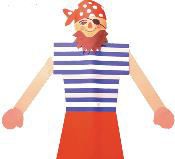 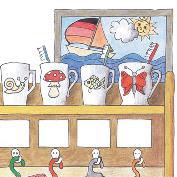 Tematikai egység/ Fejlesztési célA média társadalmi szerepe, használata Médiahasználati szokások médiumok, médiaélmény-feldolgozásÓrakeret 2 óraA fejlesztés várt eredményei a két évfolyamos ciklus végénKépzelőerő, belső képalkotás fejlődése.Az életkornak megfelelő, felismerhető ábrázolás készítése.Az alkotótevékenységnek megfelelő, rendeltetésszerű és biztonságos anyag- és eszközhasználat, a környezettudatosság szempontjainak egyre szélesebb körű figyelembevételével.A felszerelés önálló rendben tartása.A képalkotó tevékenységek közül személyes kifejező alkotások létrehozása. Alkotótevékenység és látványok, műalkotások szemlélése során néhány forma, szín, vonal, térbeli hely és irány, felismerése, használatára.A szobor, festmény, tárgy, épület közötti különbségek felismerése.Látványok, műalkotások néhány perces szemlélése.Médiumok azonosítása, igény kialakítása a médiahasználat során a tudatosabb választásra, illetve reflektív médiahasználat.Médiaélmények változásának és médiatapasztalattá alakíthatóságának felismerése.A médiaszövegek néhány elemi kódjának a (kép, hang, cselekmény) azonosítása, illetve ezzel kapcsolatos egyszerű összefüggések felismerése (pl. médiaszövegek emberek által mesterségesen előállított tartalmak, kreatív kifejező eszközöket használnak, amelyek befolyásolják azok hatását).A	személyes	kommunikáció	és	a	közvetett	kommunikáció	közötti	alapvetőkülönbségek felismerése.Az életkorhoz igazodó internetes tevékenységek gyakorlása és az abban rejlőveszélyek felismerése.Az alkotó és befogadó tevékenység során a saját érzések felismerése, és azok kifejezése.ÓratervÓratervÓratervÓratervÓraterv1.évfolyam2.évfolyam3.évfolyam4.évfolyamHeti óraszám2 óra2 óra2 óra2 óraÉves óraszám72 óra72 óra72 óra72 óraTematikai egység/ Fejlesztési célKifejezés, képzőművészetÁtélt élmények és események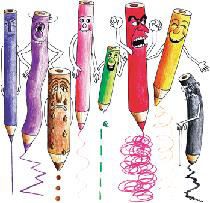 Órakeret 16 óraElőzetes tudásÉletkornak megfelelő pszichomotoros fejlettség. Iskolaérettség.Életkornak megfelelő pszichomotoros fejlettség. Iskolaérettség.Életkornak megfelelő pszichomotoros fejlettség. Iskolaérettség.A tematikai egység nevelési- fejlesztési céljaiAz érzékelés finomítása. Különböző észlelési tapasztalatok, modalitások (látás, hallás, tapintás, szaglás, ízlelés) áttétele, „fordítása”. Saját élmények feldolgozása, vizuális megjelenítése és a kifejezőképesség fejlesztése a mondanivaló kifejezésének érdekében történő eszköz megválasztásával. Közvetlen élmény képi megjelenítése. Színtapasztalatok gazdagítása, színismeretek bővítése. Színérzék fejlesztése. Színdifferenciáló képesség fejlesztése. Természeti látványok hangulatának visszaadása. Térábrázolóképesség fejlesztése játéktárgyakkal, térbeli manipulációval.Az érzékelés finomítása. Különböző észlelési tapasztalatok, modalitások (látás, hallás, tapintás, szaglás, ízlelés) áttétele, „fordítása”. Saját élmények feldolgozása, vizuális megjelenítése és a kifejezőképesség fejlesztése a mondanivaló kifejezésének érdekében történő eszköz megválasztásával. Közvetlen élmény képi megjelenítése. Színtapasztalatok gazdagítása, színismeretek bővítése. Színérzék fejlesztése. Színdifferenciáló képesség fejlesztése. Természeti látványok hangulatának visszaadása. Térábrázolóképesség fejlesztése játéktárgyakkal, térbeli manipulációval.Az érzékelés finomítása. Különböző észlelési tapasztalatok, modalitások (látás, hallás, tapintás, szaglás, ízlelés) áttétele, „fordítása”. Saját élmények feldolgozása, vizuális megjelenítése és a kifejezőképesség fejlesztése a mondanivaló kifejezésének érdekében történő eszköz megválasztásával. Közvetlen élmény képi megjelenítése. Színtapasztalatok gazdagítása, színismeretek bővítése. Színérzék fejlesztése. Színdifferenciáló képesség fejlesztése. Természeti látványok hangulatának visszaadása. Térábrázolóképesség fejlesztése játéktárgyakkal, térbeli manipulációval.Ismeretek/fejlesztési követelményekIsmeretek/fejlesztési követelményekKapcsolódási pontokKapcsolódási pontokA közvetlen környezetben található tárgyak, jelenségek minőségének (pl. illat, hang, zene, szín, fény, felület, méret, mozgás, helyzet, súly) megtapasztalása különböző játékos feladatok során, a célzott élménygyűjtés és vizuális megjelenítés (pl. festés, rajzolás, kollázs, mintázás) érdekében, a vizuális nyelv alapvető elemeinek játékos használatával.Tananyag, témák: Saját alakrajz adott környezetbe és adott korcsoportba helyezése (arány, méret, viszonyítás, szemmérték). Mit tudnak a ceruzák (vonalkarakter, vonalvastagság, színhangulat)?A közvetlen környezetben található tárgyak, jelenségek minőségének (pl. illat, hang, zene, szín, fény, felület, méret, mozgás, helyzet, súly) megtapasztalása különböző játékos feladatok során, a célzott élménygyűjtés és vizuális megjelenítés (pl. festés, rajzolás, kollázs, mintázás) érdekében, a vizuális nyelv alapvető elemeinek játékos használatával.Tananyag, témák: Saját alakrajz adott környezetbe és adott korcsoportba helyezése (arány, méret, viszonyítás, szemmérték). Mit tudnak a ceruzák (vonalkarakter, vonalvastagság, színhangulat)?Magyar	nyelv	és	irodalom:	Figyelem	abeszélgetőtársra.Szöveg üzenetének, érzelmi tartalmának megértése.Dráma és tánc: egyensúly-, ritmus- és térérzékelés.Ének-zene: emberi hang, tárgyak hangja, zörejekmegkülönböztetése hangerő, hangszín, ritmus szerint.Magyar	nyelv	és	irodalom:	Figyelem	abeszélgetőtársra.Szöveg üzenetének, érzelmi tartalmának megértése.Dráma és tánc: egyensúly-, ritmus- és térérzékelés.Ének-zene: emberi hang, tárgyak hangja, zörejekmegkülönböztetése hangerő, hangszín, ritmus szerint.Tematikai egység/ Fejlesztési célKifejezés, képzőművészetValós és képzelt látványok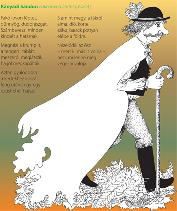 Órakeret 16 óraElőzetes tudásÉletkornak megfelelő pszichomotoros fejlettség. Iskolaérettség.Életkornak megfelelő pszichomotoros fejlettség. Iskolaérettség.Életkornak megfelelő pszichomotoros fejlettség. Iskolaérettség.A tematikai egység nevelési-fejlesztési céljaiAz illusztráció elemi fogalmának megértése, illusztráció készítése. Képalkotó- és kifejező képesség fejlesztése. Komponáló képesség fejlesztése a kiemelés eszközeivel. Vizuális fantázia (képzelőerő) fejlesztése. Asszociációs készség, képzettársítási készség fejlesztése.Plasztikai érzék fejlesztése. Plasztikai minőségek sokféleségének megtapasztalása. Plasztikaikifejezőképesség fejlesztése. Formaérzék, karakterérzék fejlesztése.Az illusztráció elemi fogalmának megértése, illusztráció készítése. Képalkotó- és kifejező képesség fejlesztése. Komponáló képesség fejlesztése a kiemelés eszközeivel. Vizuális fantázia (képzelőerő) fejlesztése. Asszociációs készség, képzettársítási készség fejlesztése.Plasztikai érzék fejlesztése. Plasztikai minőségek sokféleségének megtapasztalása. Plasztikaikifejezőképesség fejlesztése. Formaérzék, karakterérzék fejlesztése.Az illusztráció elemi fogalmának megértése, illusztráció készítése. Képalkotó- és kifejező képesség fejlesztése. Komponáló képesség fejlesztése a kiemelés eszközeivel. Vizuális fantázia (képzelőerő) fejlesztése. Asszociációs készség, képzettársítási készség fejlesztése.Plasztikai érzék fejlesztése. Plasztikai minőségek sokféleségének megtapasztalása. Plasztikaikifejezőképesség fejlesztése. Formaérzék, karakterérzék fejlesztése.Ismeretek/fejlesztési követelményekKapcsolódási pontokMesék, versek, kitalált történetek, médiaszövegek élő és élettelen szereplőinek (pl. hősök, ártók, bajkeverők, segítők, varázstárgyak, csodaeszközök), természetes és épített környezetének (pl. indák, ligetek, erdők, vizek, paloták, hidak, tornyok) illusztratív jellegű ábrázolása (pl. sorozatként, képeskönyvként) emlékképek felidézésével, megfigyelések segítségével és a fantázia által.Tananyag, témák: kompozíciós készséget fejlesztő feladat (Hárs László: Híresincsi felfordulás című meséjének illusztrálása: különleges falukép tervezése a házak szabad elrendezésével), a képzelet fejlesztése (sokféle gyümölcsöt termő csodafa), színkeverési feladat (Szécsi Magda: A Szivárványhajú varázsló című meséjének illusztrálása; folton foltfigurák és tárgyak tervezése). Állatszobrok mintázása agyagból.Magyar nyelv és irodalom: Élmények, tartalmak felidézése. Szép könyvek.Dráma és tánc: Dramatikus formák.Fejlesztő játékok.Környezetismeret: Mozgásjelenségek, kísérletek. Optika.Környezetünk valós elemeinek, tárgyainak, tereinek (pl., motor, fészek, odú, fa, talaj), különleges nézőpontból (belülről, fentről, alulról) való megjelenítése a fantázia és a megfigyelés révén, a kifejezési szándéknak megfelelő anyagok, eszközök, méretek felhasználásával (pl. színes-, grafikai technika, mintázás, konstruálás talált tárgyakból, azok átalakításával).Tananyag, témák: természeti formák megszemélyesítése vagy tárgyiasítása. Tervezés a forma kontúrjával vagy egy részletével.Ének-zene: Cselekményes dalanyag, dramatizált előadás.Ritmus, hangszín, hangmagasság, zene és zörej.Erkölcstan: Közösségek. A mesevilág szereplői. Mese ésvalóság.Matematika:	Képi	emlékezés,	részletek	felidézése.Nézőpontok. Mozgatás.Művészeti alkotások és fotók nézegetése megadott szempontok szerint (pl. alakok, szereplők, terek, tárgyak, mérete, színe, tónusa). A megállapítások segítségével továbbgondolva a látvány sugallta jelenséget, képi tartalmat egy új alkotás létrehozásának érdekében (pl. más térben és időben, más szereplőkkel), különböző művészeti műfajokban (dráma, hang-zene, mozgás, installáció, fotómanipuláció).Tananyag, témák: mintaritmus a magyar népművészetben (hímzett és varrott minták). Állatokról vagy növényekről készült fotó vagy fénymásolat kiegészítése mesebeli környezettel, vagy az állat felületének kitöltése kitalált mintákkal. Különleges tükörképek, pacnifestészet. Anya és gyermeke a műalkotásokon. A cirkusz világa. A négy évszakváltozása és jellemzői. Elképzelt és kitalált építmények tervezése (mesevár, palota).Ismeretek/fejlesztési követelményekIsmeretek/fejlesztési követelményekKapcsolódási pontokAz egyes médiumokhoz (pl. könyv, televízió, számítógép) kapcsolódó saját használati szokások (pl. gyakoriság, társas vagy önálló tevékenység), médiaélmények (pl. tetszés, kíváncsiság, rossz élmény) felidézése, kifejezése és megjelenítése szóban, vizuálisan (pl. rajzolás, bábkészítés) vagy szerepjátékkal.Tananyag, témák: a bábszínház működése, a bábozás jellemzői, előadás különböző bábfigurákkal: fakanálbáb és ujjbáb tervezése. Szerepjátékok a tervezett bábokkal. Mesélő bábok: hallott, olvasott és kitalált történetek előadása.Az egyes médiumokhoz (pl. könyv, televízió, számítógép) kapcsolódó saját használati szokások (pl. gyakoriság, társas vagy önálló tevékenység), médiaélmények (pl. tetszés, kíváncsiság, rossz élmény) felidézése, kifejezése és megjelenítése szóban, vizuálisan (pl. rajzolás, bábkészítés) vagy szerepjátékkal.Tananyag, témák: a bábszínház működése, a bábozás jellemzői, előadás különböző bábfigurákkal: fakanálbáb és ujjbáb tervezése. Szerepjátékok a tervezett bábokkal. Mesélő bábok: hallott, olvasott és kitalált történetek előadása.Magyar nyelv és irodalom: Mesék, narratív történetek.Technika, életvitel és gyakorlat: egészséges és helyes szabadidős tevékenységek felsorolása, ismertetése, megbeszélése.Erkölcstan: Önkifejezés és önbizalom erősítése.A fantázia jelentősége, használata, kitalált történet önmagáról	(jellemábrázolás),	meseszereplők osztályozása: jó-rossz tulajdonságokkal való azonosulási képesség vizsgálata, önmagára vetítése.Mesék, gyermekirodalmi alkotások és azok animációs, filmes adaptációinak összehasonlítása, feldolgozása. Az olvasott/felolvasott szöveghez és a levetített adaptációhoz kapcsolódó élmények megjelenítése és feldolgozása (pl. rajzzal, montázskészítéssel).Tananyag, téma: mozgássor, fázisrajzok. A mese pozitív és negatív szereplőinek csoportosítása és egy választott karakter megjelenítése síkbáb formájában. A bábfigura megszólaltatása, karakterének eljátszása.Ismert mesék meghallgatása a www. egyszervoltholnemvolt.hu veboldalon.Mesék, gyermekirodalmi alkotások és azok animációs, filmes adaptációinak összehasonlítása, feldolgozása. Az olvasott/felolvasott szöveghez és a levetített adaptációhoz kapcsolódó élmények megjelenítése és feldolgozása (pl. rajzzal, montázskészítéssel).Tananyag, téma: mozgássor, fázisrajzok. A mese pozitív és negatív szereplőinek csoportosítása és egy választott karakter megjelenítése síkbáb formájában. A bábfigura megszólaltatása, karakterének eljátszása.Ismert mesék meghallgatása a www. egyszervoltholnemvolt.hu veboldalon.Dráma és tánc: kiscsoportos és páros rövid jelenetek kitalálása és bemutatása.Kulcsfogalmak/ fogalmakTelevízió, rádió, könyv, számítógép, színház, mozi, újság, műsor, rajzfilm, film, képregény, videojáték.Televízió, rádió, könyv, számítógép, színház, mozi, újság, műsor, rajzfilm, film, képregény, videojáték.Tematikai egység/ Fejlesztési célA média kifejezőeszközeiKép, hang, cselekmény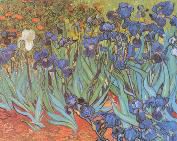 Órakeret 4 óraElőzetes tudásIskolaérettség.Iskolaérettség.Iskolaérettség.A tematikai egység nevelési- fejlesztési céljaiMédiaélmények feldolgozása, önreflexiós készség fejlesztése. Az érzelemkifejezés képességének a fejlesztése. A figyelmi koncentráció, az érzékelés pontosságának fejlesztése. A médiaszövegek alapvető alkotóelemeinek azonosítása. Annak felismerése, hogy a médiaszövegek emberek által mesterségesen előállított alkotások (a média konstruált valóság). Részvétel atanulócsoportban folyó beszélgetésben és vitában. Saját vélemény megfogalmazása.Médiaélmények feldolgozása, önreflexiós készség fejlesztése. Az érzelemkifejezés képességének a fejlesztése. A figyelmi koncentráció, az érzékelés pontosságának fejlesztése. A médiaszövegek alapvető alkotóelemeinek azonosítása. Annak felismerése, hogy a médiaszövegek emberek által mesterségesen előállított alkotások (a média konstruált valóság). Részvétel atanulócsoportban folyó beszélgetésben és vitában. Saját vélemény megfogalmazása.Médiaélmények feldolgozása, önreflexiós készség fejlesztése. Az érzelemkifejezés képességének a fejlesztése. A figyelmi koncentráció, az érzékelés pontosságának fejlesztése. A médiaszövegek alapvető alkotóelemeinek azonosítása. Annak felismerése, hogy a médiaszövegek emberek által mesterségesen előállított alkotások (a média konstruált valóság). Részvétel atanulócsoportban folyó beszélgetésben és vitában. Saját vélemény megfogalmazása.A mediatizált történetek szereplőinek (hősök és gonoszak) azonosítása, az animációs mese morális tanulságainak felismerése.A hangok és képek által közvetített érzelmek (pl. öröm, szomorúság, düh, félelem) felismerése, kifejezése.Tananyag, téma: beszélgetés a műalkotásokon látott érzelmekről és a kifejezésmódjairól. Érzelmekhez társuló hanghatások és dallamok keresése.Egyszerű (pl. kitalált vagy átélt) cselekmény megjelenítése képekkel (pl. rajzzal, képsorozattal), megfelelő hanghatásokkal (pl. zörejjel, énekhanggal) kiegészítve.Hangzó médiaszövegek megjelenítése rajzban.Tananyag, téma: vers-és meseillusztrációk készítése csoportmunkában. A főhős hangsúlyozásának kompozíciós eszközei. Ismert mesék és versek zenei feldolgozásának meghallagatása a www.gyerekdal.hu veboldalon. Pl. Szabó Lőrinc: Falusi hangverseny. A vers eljátszása az elkészített ujjbábokkal.A mediatizált történetek szereplőinek (hősök és gonoszak) azonosítása, az animációs mese morális tanulságainak felismerése.A hangok és képek által közvetített érzelmek (pl. öröm, szomorúság, düh, félelem) felismerése, kifejezése.Tananyag, téma: beszélgetés a műalkotásokon látott érzelmekről és a kifejezésmódjairól. Érzelmekhez társuló hanghatások és dallamok keresése.Egyszerű (pl. kitalált vagy átélt) cselekmény megjelenítése képekkel (pl. rajzzal, képsorozattal), megfelelő hanghatásokkal (pl. zörejjel, énekhanggal) kiegészítve.Hangzó médiaszövegek megjelenítése rajzban.Tananyag, téma: vers-és meseillusztrációk készítése csoportmunkában. A főhős hangsúlyozásának kompozíciós eszközei. Ismert mesék és versek zenei feldolgozásának meghallagatása a www.gyerekdal.hu veboldalon. Pl. Szabó Lőrinc: Falusi hangverseny. A vers eljátszása az elkészített ujjbábokkal.Magyar nyelv és irodalom: a szövegértés szövegtípusnak megfelelő funkciójáról, folyamatáról alkotott ismeret, meggyőződés kialakítása, fejlesztése.Alapvető erkölcsi, esztétikai fogalmak, kategóriák (szép, csúnya, jó, rossz, igaz, hamis).Erkölcstan:	önmaga	megértése,	mesék kapcsolatrendszerének elemzése, mesei szereplők és tulajdonságaik (lent-fönt, jó-rossz).Dráma és tánc: mese főhősének kiválasztása és a választásindoklása.Magyar nyelv és irodalom: a szövegértés szövegtípusnak megfelelő funkciójáról, folyamatáról alkotott ismeret, meggyőződés kialakítása, fejlesztése.Alapvető erkölcsi, esztétikai fogalmak, kategóriák (szép, csúnya, jó, rossz, igaz, hamis).Erkölcstan:	önmaga	megértése,	mesék kapcsolatrendszerének elemzése, mesei szereplők és tulajdonságaik (lent-fönt, jó-rossz).Dráma és tánc: mese főhősének kiválasztása és a választásindoklása.Kulcsfogalmak/ fogalmakÁllókép, mozgókép, zene, emberi hang, zaj, zörej, csend.Állókép, mozgókép, zene, emberi hang, zaj, zörej, csend.Állókép, mozgókép, zene, emberi hang, zaj, zörej, csend.Tematikai egység/ Fejlesztési célA média társadalmi szerepe, használata Személyes élmény, médiaélmény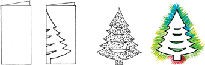 Órakeret 2 óraElőzetes tudásIskolaérettség.Iskolaérettség.Iskolaérettség.A tematikai egység nevelési-fejlesztési céljaiA közvetlen kommunikáció jelzéseinek, illetve a közvetett kommunikáció eszközeinek megfigyelése, tudatosítása. Önismeret, önreflexiós készség fejlesztése.A közvetlen kommunikáció jelzéseinek, illetve a közvetett kommunikáció eszközeinek megfigyelése, tudatosítása. Önismeret, önreflexiós készség fejlesztése.A közvetlen kommunikáció jelzéseinek, illetve a közvetett kommunikáció eszközeinek megfigyelése, tudatosítása. Önismeret, önreflexiós készség fejlesztése.Ismeretek/fejlesztési követelményekIsmeretek/fejlesztési követelményekKapcsolódási pontokA közvetlen és a közvetett kommunikáció közötti alapvető különbségek (pl. idő/térbeli szinkronitás, eltérés, jelenlét, érzékszervek használata) felismerése konkrét médiaszövegek (pl. könyv, gyermekműsor, gyerekeknek szóló koncertfilm, videoklip, sms, emotikonok) alapján.Ismerkedés különböző valóságstátuszú médiaszövegekkel.Saját megélt élmények és tapasztalatok összevetése (pl. azonosságok, eltérések mentén) a média által közvetített, megjelenített világokkal (pl. gyermekműsorok, gyermekújságok, képregények, életkornak megfelelő rajzfilmek, gyermekeknek készülő internetes honlapok alapján).Tananyag, téma: személyesen átélt, elképzelt és a médiában látott, hallott esemény megjelenítése rajzban, önállóan készített bábbal, szerepjátékkal. Rövid filmrészlet megtekintése ünnepekhez kapcsolódó népszokásokról. A népszokásokhoz, családihagyományokhoz kapcsolódó személyes élmények ábrázolása.A közvetlen és a közvetett kommunikáció közötti alapvető különbségek (pl. idő/térbeli szinkronitás, eltérés, jelenlét, érzékszervek használata) felismerése konkrét médiaszövegek (pl. könyv, gyermekműsor, gyerekeknek szóló koncertfilm, videoklip, sms, emotikonok) alapján.Ismerkedés különböző valóságstátuszú médiaszövegekkel.Saját megélt élmények és tapasztalatok összevetése (pl. azonosságok, eltérések mentén) a média által közvetített, megjelenített világokkal (pl. gyermekműsorok, gyermekújságok, képregények, életkornak megfelelő rajzfilmek, gyermekeknek készülő internetes honlapok alapján).Tananyag, téma: személyesen átélt, elképzelt és a médiában látott, hallott esemény megjelenítése rajzban, önállóan készített bábbal, szerepjátékkal. Rövid filmrészlet megtekintése ünnepekhez kapcsolódó népszokásokról. A népszokásokhoz, családihagyományokhoz kapcsolódó személyes élmények ábrázolása.Magyar nyelv és irodalom:Mese és valóság különbsége.A megismert mese, történet tanulságának összevetése saját tapasztalatokkal, eseményekkel. Az explicit információk, állítások megértése, értelmezése, értékelése, egyszerű következtetések levonása.Dráma és tánc: Történetek kitalálása és kiscsoportos vagy páros megvalósítása.Kulcsfogalmak/ FogalmakEsemény, elképzelt/kitalált történet, képzelet, valóság, médium.Esemény, elképzelt/kitalált történet, képzelet, valóság, médium.Tematikai egység/ Fejlesztési célA média társadalmi szerepe, használata Tájékozódás a virtuális terekben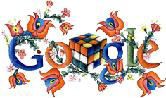 Órakeret 2 óraElőzetes tudásIskolaérettség.Iskolaérettség.Iskolaérettség.A tematikai egység nevelési-fejlesztési céljaiA kreatív, kritikus internethasználat fejlesztése. Az internetes tevékenységekhez kapcsolódó biztonságnövelése. A gyerekek virtuális terekben zajló tevékenységeihez kapcsolódó élmények feldolgozásának segítése.A kreatív, kritikus internethasználat fejlesztése. Az internetes tevékenységekhez kapcsolódó biztonságnövelése. A gyerekek virtuális terekben zajló tevékenységeihez kapcsolódó élmények feldolgozásának segítése.A kreatív, kritikus internethasználat fejlesztése. Az internetes tevékenységekhez kapcsolódó biztonságnövelése. A gyerekek virtuális terekben zajló tevékenységeihez kapcsolódó élmények feldolgozásának segítése.Ismeretek/fejlesztési követelményekIsmeretek/fejlesztési követelményekKapcsolódási pontokAz életkori sajátosságokhoz igazodó internethasználat lehetőségeinek megismerése (pl. gyermekbarát honlapok böngészése).Tananyag, téma: a feladatokhoz kapcsolódó kutatómunka az interneten.Az	internethasználat	legfontosabb	(pl.	biztonságot	eredményező)	szabályainak megismerése különböző eszközökkel (pl. bábozás).Az életkori sajátosságokhoz igazodó internethasználat lehetőségeinek megismerése (pl. gyermekbarát honlapok böngészése).Tananyag, téma: a feladatokhoz kapcsolódó kutatómunka az interneten.Az	internethasználat	legfontosabb	(pl.	biztonságot	eredményező)	szabályainak megismerése különböző eszközökkel (pl. bábozás).Magyar nyelv és irodalom: Rövid hallott szöveg üzenetének megértése. Az olvasott szövegekkel összefüggésben az aktív szókincs gazdagítása. Az olvasmányhoz kapcsolódó személyes élmények felidézése és megosztása.A fantázia és képzelet aktiválása a megismerés érdekében.Erkölcstan: a számítógépes világ ismeretségei.Kulcsfogalmak/ FogalmakInternet, honlap, chat, videojáték.Internet, honlap, chat, videojáték.Tematikai egység/ Fejlesztési célTárgy- és környezetkultúra Környezetünk valós terei és mesés helyek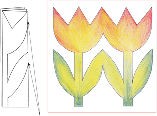 Órakeret 12 óraElőzetes tudásÉletkornak megfelelő pszichomotoros fejlettség. Iskolaérettség.Életkornak megfelelő pszichomotoros fejlettség. Iskolaérettség.Életkornak megfelelő pszichomotoros fejlettség. Iskolaérettség.A tematikai egység nevelési-fejlesztési céljaiTéralakító, térrendező képesség fejlesztése. Tapasztalatszerzés a térformálás, térlehatárolás, térszervezés terén. Térérzék fejlesztése nézőpontok változtatásával. Technikai készség fejlesztése.Térbeli tájékozódás képességének fejlesztése.Téralakító, térrendező képesség fejlesztése. Tapasztalatszerzés a térformálás, térlehatárolás, térszervezés terén. Térérzék fejlesztése nézőpontok változtatásával. Technikai készség fejlesztése.Térbeli tájékozódás képességének fejlesztése.Téralakító, térrendező képesség fejlesztése. Tapasztalatszerzés a térformálás, térlehatárolás, térszervezés terén. Térérzék fejlesztése nézőpontok változtatásával. Technikai készség fejlesztése.Térbeli tájékozódás képességének fejlesztése.A környezetünkben található különböző méretű külső, belső terek (pl. utca, játszótér, buszmegálló, saját szoba, éléskamra, fiók) épületek (pl. iskola, víztorony), tárgyak (pl. cipő, táska, kilincs) átalakítása, áttervezése meghatározott célok (pl. védelem, figyelemfelkeltés, álcázás, újszerű használat) érdekében.Tananyag, téma: házak környezetünkben. A különböző háztípusok jellegzetességei. A házak díszítése: színes, egyedi mintás homlokzat tervezése. Egyszerű tárgyak átalakítása mesebeli házzá.Képzeletbeli, mesebeli helyeken, terekben (pl. elvarázsolt kastély) zajló mesék, elképzelt vagy valós történetek dramatizálása, eljátszása saját tervezésű és kivitelezés szereplőkkel (pl. babák, figurák, sík-, kesztyűbábok), terekkel, díszletekkel, melyek létrehozásánál a környezettudatos anyaghasználat érvényesül.Tananyag, téma: papírtányérból, papírhengerből konstruált használati tárgy tervezése. Adott formájú síklapokból „palota” építése csoportmunkában (a különböző méretű négyzetek, téglalapok, háromszögek, félkörök összeépítési variációi).Papírhengerekből konstruált létező és mesebeli állatfigurák.A környezetünkben található különböző méretű külső, belső terek (pl. utca, játszótér, buszmegálló, saját szoba, éléskamra, fiók) épületek (pl. iskola, víztorony), tárgyak (pl. cipő, táska, kilincs) átalakítása, áttervezése meghatározott célok (pl. védelem, figyelemfelkeltés, álcázás, újszerű használat) érdekében.Tananyag, téma: házak környezetünkben. A különböző háztípusok jellegzetességei. A házak díszítése: színes, egyedi mintás homlokzat tervezése. Egyszerű tárgyak átalakítása mesebeli házzá.Képzeletbeli, mesebeli helyeken, terekben (pl. elvarázsolt kastély) zajló mesék, elképzelt vagy valós történetek dramatizálása, eljátszása saját tervezésű és kivitelezés szereplőkkel (pl. babák, figurák, sík-, kesztyűbábok), terekkel, díszletekkel, melyek létrehozásánál a környezettudatos anyaghasználat érvényesül.Tananyag, téma: papírtányérból, papírhengerből konstruált használati tárgy tervezése. Adott formájú síklapokból „palota” építése csoportmunkában (a különböző méretű négyzetek, téglalapok, háromszögek, félkörök összeépítési variációi).Papírhengerekből konstruált létező és mesebeli állatfigurák.A környezetünkben található különböző méretű külső, belső terek (pl. utca, játszótér, buszmegálló, saját szoba, éléskamra, fiók) épületek (pl. iskola, víztorony), tárgyak (pl. cipő, táska, kilincs) átalakítása, áttervezése meghatározott célok (pl. védelem, figyelemfelkeltés, álcázás, újszerű használat) érdekében.Tananyag, téma: házak környezetünkben. A különböző háztípusok jellegzetességei. A házak díszítése: színes, egyedi mintás homlokzat tervezése. Egyszerű tárgyak átalakítása mesebeli házzá.Képzeletbeli, mesebeli helyeken, terekben (pl. elvarázsolt kastély) zajló mesék, elképzelt vagy valós történetek dramatizálása, eljátszása saját tervezésű és kivitelezés szereplőkkel (pl. babák, figurák, sík-, kesztyűbábok), terekkel, díszletekkel, melyek létrehozásánál a környezettudatos anyaghasználat érvényesül.Tananyag, téma: papírtányérból, papírhengerből konstruált használati tárgy tervezése. Adott formájú síklapokból „palota” építése csoportmunkában (a különböző méretű négyzetek, téglalapok, háromszögek, félkörök összeépítési variációi).Papírhengerekből konstruált létező és mesebeli állatfigurák.Technika, életvitel és gyakorlat: közlekedés, környezetünk.Környezetismeret: Természeti, technikai környezet. Múlt megidézése.Dráma és tánc: térkitöltő és térkihasználó gyakorlatok,mozgástechnikák, tánctechnikák.Matematika: Képzeletben történő mozgatás. Hajtás, szétvágássíkmetszetek. Objektumok alkotása.Technika, életvitel és gyakorlat: közlekedés, környezetünk.Környezetismeret: Természeti, technikai környezet. Múlt megidézése.Dráma és tánc: térkitöltő és térkihasználó gyakorlatok,mozgástechnikák, tánctechnikák.Matematika: Képzeletben történő mozgatás. Hajtás, szétvágássíkmetszetek. Objektumok alkotása.Kulcsfogalmak/ fogalmakKulcsfogalmak/ fogalmakTérformálás, térlehatárolás, térszervezés, formarend, funkció, takarás.Térformálás, térlehatárolás, térszervezés, formarend, funkció, takarás.Térformálás, térlehatárolás, térszervezés, formarend, funkció, takarás.Tematikai egység/ Fejlesztési célTárgy- és környezetkultúra Valós és kitalált tárgyak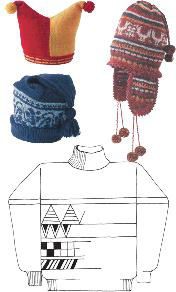 Órakeret 12 óraElőzetes tudásÉletkornak megfelelő pszichomotoros fejlettség. Iskolaérettség.Életkornak megfelelő pszichomotoros fejlettség. Iskolaérettség.Életkornak megfelelő pszichomotoros fejlettség. Iskolaérettség.A tematikai egység nevelési- fejlesztési céljaiTárgyalkotó vizuális, esztétikai és manipulatív képességek fejlesztése. A tárgykészítés folyamatainak, gondolkodásmódjának megtapasztalása. Forma és funkció összefüggés, formaérzék fejlesztése. Megfigyelőképesség fejlesztése (a munkafázisok megfigyelése). A gondos kivitelezés, különböző anyagok, eljárások, személyes tapasztaláson alapuló megismerése. Egyszerű kézműves technikák megfigyelése,rekonstruálása. Jeles napok szokásainak és tárgyi kellékeinek megismerése.Tárgyalkotó vizuális, esztétikai és manipulatív képességek fejlesztése. A tárgykészítés folyamatainak, gondolkodásmódjának megtapasztalása. Forma és funkció összefüggés, formaérzék fejlesztése. Megfigyelőképesség fejlesztése (a munkafázisok megfigyelése). A gondos kivitelezés, különböző anyagok, eljárások, személyes tapasztaláson alapuló megismerése. Egyszerű kézműves technikák megfigyelése,rekonstruálása. Jeles napok szokásainak és tárgyi kellékeinek megismerése.Tárgyalkotó vizuális, esztétikai és manipulatív képességek fejlesztése. A tárgykészítés folyamatainak, gondolkodásmódjának megtapasztalása. Forma és funkció összefüggés, formaérzék fejlesztése. Megfigyelőképesség fejlesztése (a munkafázisok megfigyelése). A gondos kivitelezés, különböző anyagok, eljárások, személyes tapasztaláson alapuló megismerése. Egyszerű kézműves technikák megfigyelése,rekonstruálása. Jeles napok szokásainak és tárgyi kellékeinek megismerése.Ismeretek/fejlesztési követelményekIsmeretek/fejlesztési követelményekKapcsolódási pontokSegítő, varázserejű tárgyak (pl. hangszer, pálca, öltözék, szőnyeg, bútor, ékszer, jármű) tervezése létrehozása meghatározott mesebeli célok (pl. mindent halló, látó, elrejtő, védő, szállító) érdekében, oly módon, hogy a tárgy külseje (pl. forma, díszítés, méret, anyag) utaljon funkciójára.Tananyag, téma: csodatévő bűvös sapka tervezése. Kalap alakú tündérlak. Nyári vakációba repítő varázsszőnyeg tervezése. Közlekedési eszközök az utcán – a jövő járművének megtervezése.Hétköznapi tevékenységek során használatos tárgyak (pl. játék, öltözék,öltözékkiegészítő ) létrehozása meghatározott tulajdonosTananyag, téma: tárgyak megfigyelése és csoportosítása. Külső jellemzők és a használati érték. A téli viselet jellemzői (anyag, forma, minta). Téli fejfedő és kesztyűtervezése. Iskolatáska tervezése saját célra. Tárgykészítés origami papírhajtogatássaSegítő, varázserejű tárgyak (pl. hangszer, pálca, öltözék, szőnyeg, bútor, ékszer, jármű) tervezése létrehozása meghatározott mesebeli célok (pl. mindent halló, látó, elrejtő, védő, szállító) érdekében, oly módon, hogy a tárgy külseje (pl. forma, díszítés, méret, anyag) utaljon funkciójára.Tananyag, téma: csodatévő bűvös sapka tervezése. Kalap alakú tündérlak. Nyári vakációba repítő varázsszőnyeg tervezése. Közlekedési eszközök az utcán – a jövő járművének megtervezése.Hétköznapi tevékenységek során használatos tárgyak (pl. játék, öltözék,öltözékkiegészítő ) létrehozása meghatározott tulajdonosTananyag, téma: tárgyak megfigyelése és csoportosítása. Külső jellemzők és a használati érték. A téli viselet jellemzői (anyag, forma, minta). Téli fejfedő és kesztyűtervezése. Iskolatáska tervezése saját célra. Tárgykészítés origami papírhajtogatássaKörnyezetismeret: Természeti, technikai és épített rendszerek. Anyagismeret.Dráma és tánc: népi gyermekjátékok.Technika, életvitel és gyakorlat: eszközhasználat.Erkölcstan: valóság és képzelet.Matematika: objektumok alkotása.Kulcsfogalmak/ fogalmakTárgytervezés, forma, funkció, alkalmazkodás, díszítés, öltözékkiegészítő.Tárgytervezés, forma, funkció, alkalmazkodás, díszítés, öltözékkiegészítő.